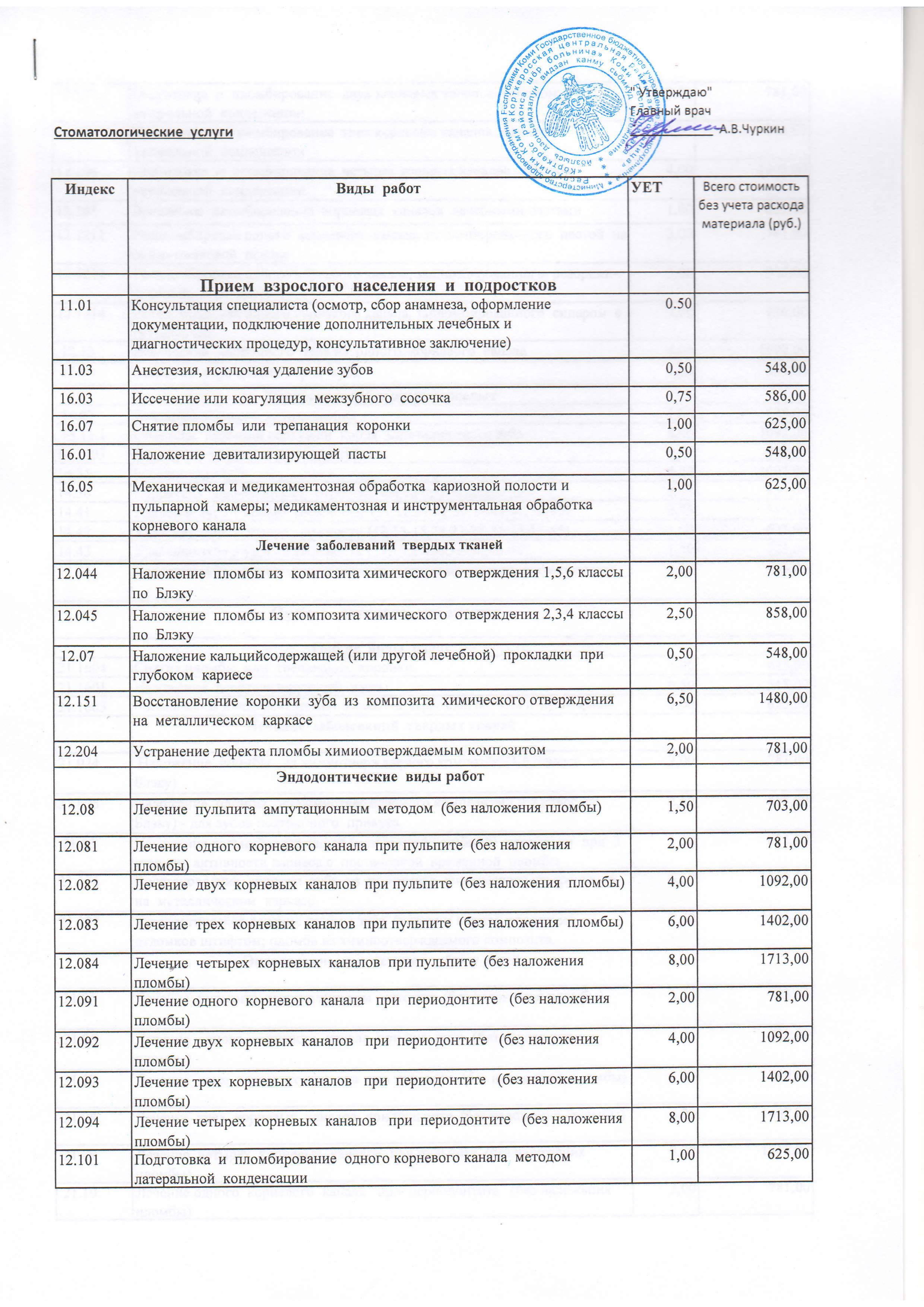 12.102Подготовка  и  пломбирование  двух корневых каналов  методом  латеральной  конденсацииПодготовка  и  пломбирование  двух корневых каналов  методом  латеральной  конденсации2,00781,0012.103Подготовка  и  пломбирование  трех корневых каналов  методом  латеральной  конденсацииПодготовка  и  пломбирование  трех корневых каналов  методом  латеральной  конденсации3,00936,0012.104Подготовка  и  пломбирование  четырех корнвых каналов  методом  латеральной  конденсацииПодготовка  и  пломбирование  четырех корнвых каналов  методом  латеральной  конденсации4,001092,0012.105Временное  пломбирование  корневых  каналов  лечебными пастамиВременное  пломбирование  корневых  каналов  лечебными пастами1,00625,0012.1211Распломбировка одного  корневого  канала, запломбированного  пастой  на  окись-цинковой  основе   Распломбировка одного  корневого  канала, запломбированного  пастой  на  окись-цинковой  основе   2,00781,0012.1212Распломбировка одного корневого канала, запломбированного  резорцин-формалиновой  пастойРаспломбировка одного корневого канала, запломбированного  резорцин-формалиновой  пастой3,00936,0012.1214Распломбировка одного корневого канала, запломбированного  силером  с  гуттаперчейРаспломбировка одного корневого канала, запломбированного  силером  с  гуттаперчей3,00936,00 12.13Извлечение  инородного  тела из  одного  корневого  каналаИзвлечение  инородного  тела из  одного  корневого  канала4,001092,00 12.14Закрытие  перфорации корня  зубаЗакрытие  перфорации корня  зуба1,00625,00Хирургический  прием  взрослыхХирургический  прием  взрослых 14.07Вскрытие абсцесса, дренированиеВскрытие абсцесса, дренирование1,00625,00 14.11.1Операция  резекции верхушки  корня  многокорневого зубаОперация  резекции верхушки  корня  многокорневого зуба4,001092,0014.1103Анестезия, исключая удаление зубаАнестезия, исключая удаление зуба0,50548,0014.35Реплантация зубаРеплантация зуба4,001092,0014.36Коррекция  альвеолярного  отростка  перед протезированиемКоррекция  альвеолярного  отростка  перед протезированием3,00936,0014.41Удаление зуба 1 уровня сложности  (11,12,21,22,31,32,41,42,51-85).Удаление зуба 1 уровня сложности  (11,12,21,22,31,32,41,42,51-85).0,75586,0014.42Удаление зуба 2 уровня сложности (18,13-15,28,23-25,33-35,43-45).Удаление зуба 2 уровня сложности (18,13-15,28,23-25,33-35,43-45).1,00625,0014.43Удаление зуба 3 уровня сложности (17,16,27,26,36-38,46-48).Удаление зуба 3 уровня сложности (17,16,27,26,36-38,46-48).1,50703,0014.44Удаление зуба с оперативным вмешательством на альвеолярном отросткеУдаление зуба с оперативным вмешательством на альвеолярном отростке3,00936,00  Прием   детского  населения  Прием   детского  населения  Прием   детского  населения  Прием   детского  населенияОбщие  виды  работОбщие  виды  работ21.1604Снятие пломбы  или  трепанация  коронкиСнятие пломбы  или  трепанация  коронки1,00625,0021.1601Наложение  девитализирующей  пастыНаложение  девитализирующей  пасты0,50548,0021.1605Механическая и медикаментозная обработка  кариозной полости и  пульпарной  камеры; медикаментозная и инструментальная обработка    корневог (ых)  канала(ов)Механическая и медикаментозная обработка  кариозной полости и  пульпарной  камеры; медикаментозная и инструментальная обработка    корневог (ых)  канала(ов)1,00625,00Лечение  заболеваний  твердых тканейЛечение  заболеваний  твердых тканейЛечение  заболеваний  твердых тканейЛечение  заболеваний  твердых тканей21.024 Наложение  пломбы   из химиотверждаемого композита(1,5,6 класс  по Блэку) Наложение  пломбы   из химиотверждаемого композита(1,5,6 класс  по Блэку)2,00781,0021.025Наложение  пломбы   из химиотверждаемого композита(2,3,4 класс  по Блэку) - для зубов постоянного  прикусаНаложение  пломбы   из химиотверждаемого композита(2,3,4 класс  по Блэку) - для зубов постоянного  прикуса2,50858,00 21.03Наложение кальцийсодержащей (или другой лечебной)  прокладки  при  3  степени  активности кариеса с  постановкой  временной  пломбыНаложение кальцийсодержащей (или другой лечебной)  прокладки  при  3  степени  активности кариеса с  постановкой  временной  пломбы1,00625,0021.176Восстановление  коронки  зуба  из  композита  химического отверждения   на  металлическом  каркасеВосстановление  коронки  зуба  из  композита  химического отверждения   на  металлическом  каркасе6,501480,0021.177Терапевтическое лечение травмы зуба  (перелом корня), репозиция отломков штифтом; пломба из химиоотверждаемого композита.Терапевтическое лечение травмы зуба  (перелом корня), репозиция отломков штифтом; пломба из химиоотверждаемого композита.7,501636,00Эндодонтическое  лечение зубов у детейЭндодонтическое  лечение зубов у детейЭндодонтическое  лечение зубов у детейЭндодонтическое  лечение зубов у детей 21.05Лечение  пульпита  ампутационным  методом  (без наложения пломбы)Лечение  пульпита  ампутационным  методом  (без наложения пломбы)1,50703,00 21.06Лечение  одного  корневого  канала  при пульпите  (без наложения  пломбы)Лечение  одного  корневого  канала  при пульпите  (без наложения  пломбы)2,00781,00 21.07Лечение  двух  корневых  каналов  при пульпите  (без наложения  пломбы)Лечение  двух  корневых  каналов  при пульпите  (без наложения  пломбы)4,001092,00 21.08Лечение  трех  корневых  каналов  при пульпите  (без наложения  пломбы)Лечение  трех  корневых  каналов  при пульпите  (без наложения  пломбы)6,001402,00 21.09Лечение  четырех  корневых  каналов  при пульпите  (без наложения  пломбы)Лечение  четырех  корневых  каналов  при пульпите  (без наложения  пломбы)8,001713,00 21.10Лечение одного  корневого  канала   при  периодонтите   (без наложения  пломбы)Лечение одного  корневого  канала   при  периодонтите   (без наложения  пломбы)2,00781,00 21.11Лечение двух  корневых  каналов   при  периодонтите   (без наложения  пломбы)Лечение двух  корневых  каналов   при  периодонтите   (без наложения  пломбы)4,001092,00 21.12Лечение трех  корневых  каналов   при  периодонтите   (без наложения  пломбы)Лечение трех  корневых  каналов   при  периодонтите   (без наложения  пломбы)6,001402,00 21.13Лечение четырех  корневых  каналов   при  периодонтите   (без наложения  пломбы)Лечение четырех  корневых  каналов   при  периодонтите   (без наложения  пломбы)8,001713,00 21.14Подготовка  и  пломбирование  одного корневого  канала  методом  латеральной  конденсацииПодготовка  и  пломбирование  одного корневого  канала  методом  латеральной  конденсации1,00625,00 21.15Подготовка  и  пломбирование  двух корневых каналов  методом  латеральной  конденсацииПодготовка  и  пломбирование  двух корневых каналов  методом  латеральной  конденсации2,00781,00 21.16Подготовка  и  пломбирование  трех корневых каналов  методом  латеральной  конденсацииПодготовка  и  пломбирование  трех корневых каналов  методом  латеральной  конденсации3,00936,00 21.17Подготовка  и  пломбирование  четырех корневых каналов  методом  латеральной  конденсацииПодготовка  и  пломбирование  четырех корневых каналов  методом  латеральной  конденсации4,001092,00 21.18Временное  пломбирование  корневых  каналов  лечебными пастами ( не чаще 1 раза в  месяц)Временное  пломбирование  корневых  каналов  лечебными пастами ( не чаще 1 раза в  месяц)1,00625,00 21.19Распломбировка одного  корневого  канала, запломбированного  пастой  на  окись-цинковой  основе   Распломбировка одного  корневого  канала, запломбированного  пастой  на  окись-цинковой  основе   2,00781,00 21.20Распломбировка одного корневого канала, запломбированного  резорцин-формалиновой  пастойРаспломбировка одного корневого канала, запломбированного  резорцин-формалиновой  пастой3,00936,00 21.21Распломбировка одного корневого канала, запломбированного  силером  с  гуттаперчейРаспломбировка одного корневого канала, запломбированного  силером  с  гуттаперчей3,00936,00 21.22Извлечение  инородного  тела из  одного  корневого  каналаИзвлечение  инородного  тела из  одного  корневого  канала4,001092,00 21.23Закрытие  перфорации корня  зубаЗакрытие  перфорации корня  зуба1,00625,00 16.06Снятие коронки зуба ( металлической, металлокерамической)0,50548,00